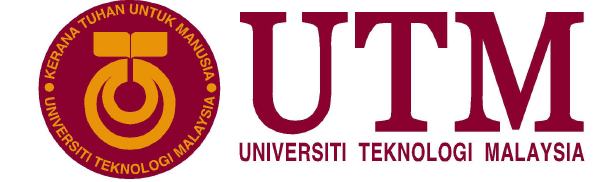 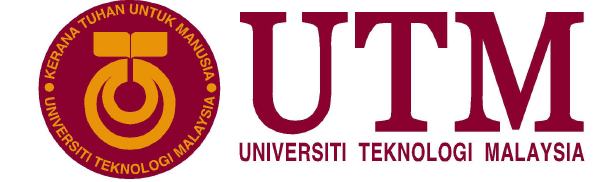 UHIS 1022 (FALSAFAH DAN ISU SEMASA)SEMESTER 1, 2020/2021TUGASAN BERKUMPULANTAJUK: ISU PEMBUANGAN BAYITOPIK: KAJIAN LUAR (PROPOSAL)SECTION: 73AHLI GROUP:1. PENGENALANKehadiran seorang anak merupakan kebahagiaan dan kesejahteraan bagi seorang ibu maupun keluarganya karena anak merupakan buah hati dalam pernikahan dan sebagai landasan keturunan. Sebagaimana diketahui di era modern seperti sekarang ini yang berkembang lebih maju di mana pergaulan antara remaja seringkali membawa kepada hal-hal yang tidak dikehendaki, yang dapat menyebabkan terjadinya kehamilan sebelum pernikahan. Para perempuan yang hamil di luar nikah mungkin harus memutuskan apakah akan menggugurkan kandungannya atau tetap mengasuh anaknya di luar pernikahan.Pembuangan bayi adalah satu jenayah. Ia terjadi akibat kehamilan tidak diingini. Ramai remaja yang mengandung di luar nikah terpaksa membuang bayi mereka terdesak, akibat malu dan takut akan akibat yang bakal ditanggung. Bayi dibuang kerana kehamilan yang tidak diingini, perhubungan seks rambang dan luar nikah.Kesannya adalah, dari sudut perubatan, kadar kematian bayi yang lebih tinggi disebabkan penjagaan perubatan yang tidak sempurna, kesihatan ibu yang terjejas akibat: kehilangan darah, jangkitan kuman, kecederaan sewaktu bersalin. Dari segi psikologi dan sosial pula, ibu akan rasa murung, hilang keyakinan diri, rasa bersalah, resah atau gelisah, masalah emosi dan hubungan interpersonal.Dari segi sosial pula, ibu akan terpaksa putus hubungan kekeluargaan dan rakan-rakan, implikasi undang-undang pembuangan dan pembunuhan bayi akan menjadi lebih ketat:Di bawah Akta Kanak-kanak 2001(Child Act) – Akta 611:Seksyen 17 – Anak yang dibuang akan dilindungi dan dijagaSeksyen 46 – Ibu bapa boleh mendapatkan bantuan atau nasihat mengenai anak mereka yang tidak dapat dikawal dengan baik. Anak ini akan ditahan di tempat yang dibenarkan di bawah kuasa mahkamahDi dalam rang Undang-undang Jenayah Malaysia penal code:Sesiapa yang membuang bayi akan dijatuhkan hukuman penjara selama 20 tahun2. Lokasi KajianTempat perkilangan 3. Objektif Menganalisis punca isu pembuangan bayi berlaku Mengkaji penyelesaian terhadap isu pembuangan bayi Mengenalpasti persepsi masyarakat terhadap isu pembuangan bayiRasional kajian Isu pembuangan bayi berleluasa di negara Malaysia  Remaja kurang pendedahan terhadap isu tersebut  Imej negara merosot Kepentingan Kajian Memberi kesedaran kepada masyarakat tentang isu pembuangan bayi Membendung masalah pembuangan bayi Memdidik masyarakat cara penyelesaian yang sepatutnya 6. Permasalahan kajianAhli kumpulan tidak dapat berbincang dengan kerap Informasi terhad 7. Cadangan mengatasi permasalahanElakkan kehamilan jika anda belum:Berpegang kuat pada agama Elakkan seks sebelum kahwin8. KesimpulanKesimpulannya, kes pembuangan bayi adalah antara perbuatan tidak berperi-kemanusiaan yang kini semakin membimbangkan bukan sahaja di Malaysia bahkan dibincangkan di peringkat antarabangsa. Berita dan laporan mengenai pembuangan bayi sering dipaparkan menerusi media cetak dan elektronik. Berikutan itu, maka kita sebagai rakyat Malaysia perlu berganding bahu bersama pihak kerajaan mahupun badan bukan kerajaan (NGO) bagi membasmi masalah ini. Ini adalah kerana kes pembuangan bayi merupakan kes berat dan merupakan kes bunuh yang melibatkan bayi.9. RujukanNAMAMATRIC NUMBERNO. TELEFONEDDIE WONG CHUNG PHENGA20EC0031011-18767163SINGTHAI SRISOI A20EC0147014-3639822CHLOE RACQUELMAE KENNEDYA20EC0026011-10760584ONG HAN WAHA20EC0129017-7679868